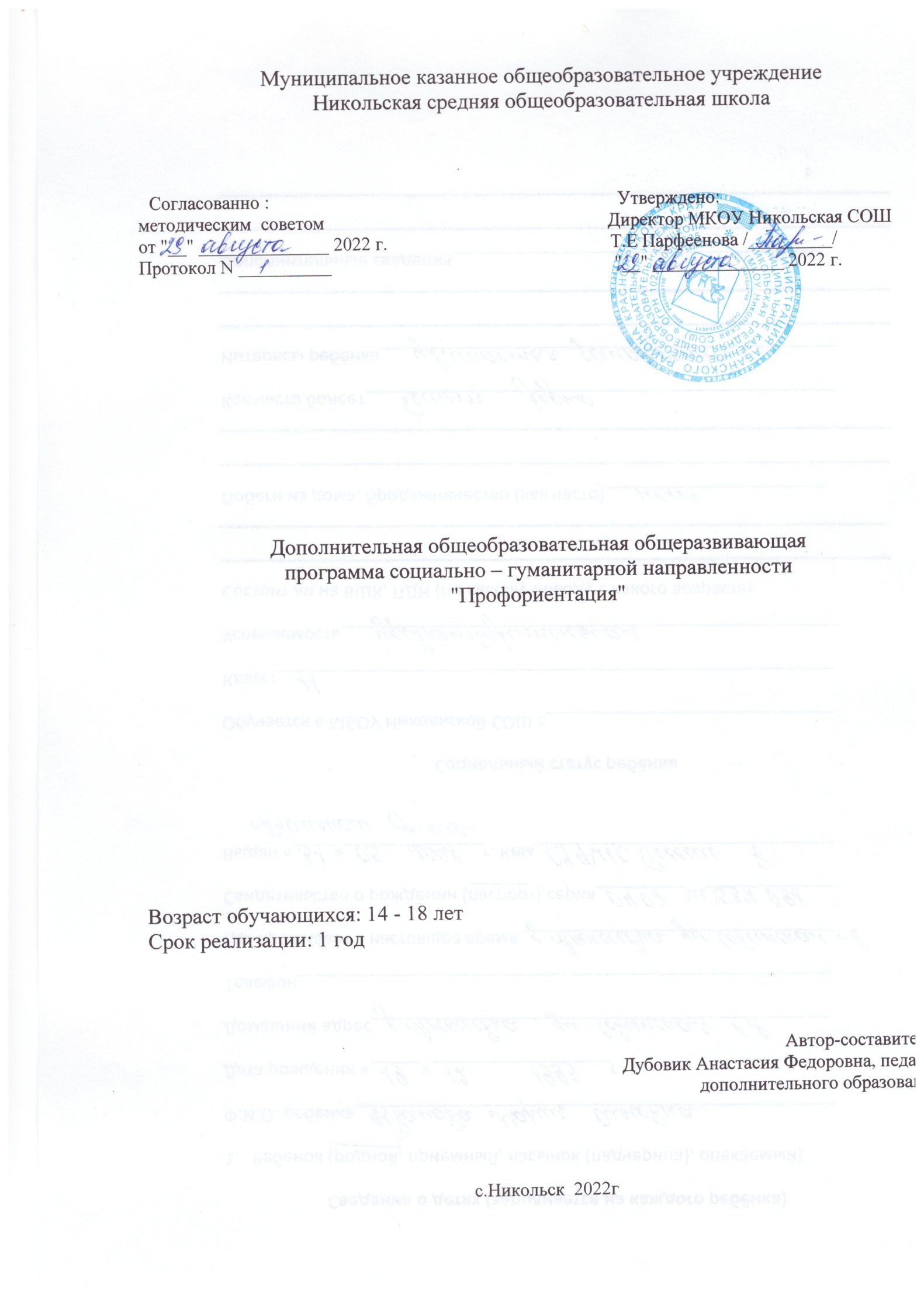 Пояснительная запискаДополнительная общеобразовательная общеразвивающая программа (далее ДООП)«Профориентация» имеет социально-гуманитарная  направленность.ДООП «Профориентация» разработана на основе следующих нормативно-правовых документов: Федеральный Закон «Об образовании в Российской Федерации» от 29.12.2012 №273-ФЗ,Концепция развития дополнительного образования детей (утверждена распоряжением Правительства РФ от 04.09.2014 №1726-р), Сан-Пин к устройству, содержанию и организации деятельности образовательных организаций дополнительного образования детей (утверждено постановлением Главного государственного санитарного врача РФ от 04.07.2014 №41), Порядок организации и осуществления образовательной деятельности по дополнительным общеобразовательным программам (утвержден приказом Министерства образования и науки РФ от 29.08.2013 №1008), Методические рекомендации по проектированию дополнительных общеразвивающих программ (включая разноуровневые программы) (Приложение к письму Департамента государственной политики в сфере воспитания детей и молодежи Министерства образования и науки РФ от 18.11.2015 №09-3242. Актуальность программы:Формирование полноценных граждан своей страны во многом зависит от того, чем будут заниматься повзрослевшие школьники, какую профессию они выберут, и где будут работать. Правильно построенная профориентационная работа позволяет решать и многие насущные проблемы воспитания. Давно известно, что оптимистичная перспектива жизни (и прежде всего реальная и привлекательная профессиональная перспектива) уберегает многих подростков от необдуманных шагов. Таким образом, профориентационная работа с детьми школьного возраста — это вклад в решение острых социальных проблем.Новизна программы:В школьном возрасте, когда учебно-познавательная деятельность становится ведущей, важно расширять его представления об огромном разнообразии сфер деятельности, где он сможет найти применение своим знаниям, умениям и личным предпочтениям. Некоторые особенности профессиональной деятельности ему еще трудно понять, но в каждой профессии есть сферы, которые можно представить на основе наглядных образов, конкретных ситуаций из жизни, историй, впечатлений работника. На этой стадии создается определенная наглядная основа, являющаяся базой для дальнейшего развития профессионального самосознания. Поэтому очень важно создать максимально разнообразную палитру впечатлений о мире профессий, чтобы затем маленький человек мог анализировать профессиональное разнообразие более осмысленно и чувствовать себя более уверенно. Получив определенные представления о профессиях, школьнику необходимо их как-то использовать. Предлагаемая программа профориентации помогает сделать оптимальный выбор через ситуации профессионального самоопределения. Профориентационные занятия могут содействовать осмысленному выбору подростком своего профессионального пути.Цель программы: формирование у учащихся конкретно-наглядных представлений о существующих профессиях.Задачи программы:формирование и закрепление первых умений и навыков общего труда.расширение знаний о производственной деятельности людей, о технике,воспитание уважения к людям труда,способствование осознание подростками собственных жизненных целей, ценностей и ценностей труда.Планируемые результаты.Сформированы и закреплены знания о мире профессий, первых умений и навыков общего труда.Расширен кругозор о мире профессий, расширены знания о производственной деятельности людей, о технике.Развита способность добывать новую информацию из различных источников; самостоятельно определять цель деятельности на занятии, добывать новую информацию из различных источников.Развит интерес в развитии своих способностей; осознание собственных жизненных целей.Направленность: дополнительной общеобразовательной общеразвивающей программы «Профориентация »относится к социально - педагогической направленности.Уровень программы:  стартовый.  Рассчитан, как правило, на учащихся 14- 18  лет.Состав группы: 12 – 15  человек.Форма обучения:  очнаяОбъем программы: рассчитан на 1 год, в период с сентября по май месяц учебного года.Сроки реализации: освоения программы определяются содержанием программы и обеспечивают достижение планируемых результатов при режиме занятий: 1 год обучения,1 раз в неделю, по 1 академическому часу в неделю, 36 недель.Обоснованность комплектования учебных групп:Данная программа является интегративной. Разнообразие организационных форм и расширение интеллектуальной сферы каждого учащегося обеспечивает рост творческого потенциала, познавательных мотивов, обогащение формы взаимодействия со сверстниками и взрослыми в познавательной деятельности.Отличительные особенности:Каждое занятие имеет тематическое наполнение, связанное с рассмотрением определенной профессии. Учащиеся имеют возможность расширить свой кругозор, представления о мире профессий, а также исследовать свои способности применительно к рассматриваемой профессии. Работа в объединении построена таким образом, что представляет возможность учащимся тренировать различные виды своих способностей. Ребенок становится заинтересованным субъектом  в развитии своих способностей.Учебный план:Содержание общеобразовательной программыРаздел 1. Вводное занятие (1 час).Теория: Правила поведения обучающихся . Вводный инструктаж. Инструкция по ТБ, ПБ.                                   Раздел 2. Характеристика профессий (5 часов).Теория: Что такое предмет труда, цель труда. Какими средствами пользуется трудящийся. Кто создает условия труда. Что такое характер и отрасль труда. Что такое профессия, специальность, дорлжность. Личностный смыл труда.Практика: Создание ситуаций, обсуждение недочетов, игры в профессии.Раздел 3. Личностные особенности (6 часа).Теория: Что такое темперамент. Как влияют особенности характера при выборе профессии. Что такое IQ. Что такое эмоциональный интеллект.Практика: Тестирование. Обсуждение.Раздел 4. Труд в почете любой, мир профессий большой! (6  часов). Теория: Разнообразие мира профессий, профессии устаревшие, будущие.Практика: Работа по сайту «Атлас новых профессий», рассказ «Профессии моих родителей», эссе«Кем я хочу стать».Раздел 5. Разнообразие мира медицинских профессий (4 часов).Теория: Медицинский работник, функции и обязанности. Направления в медицине. Особенности профессии – ветеринар.Практика: Экскурсия в медицинский колледж, тестирование, создание тематических презентаций.Раздел 6. Удивительный мир педагогических профессий (1 час).Теория: Профессия педагог, функции и обязанности. Направления в педагогической деятельности. Учитель, преподаватель, методист, педагог-организатор, воспитатель, педагог дополнительного образования – особенности и различия в специальностях.Практика: Презентации «Лучшие учителя г. Сарапула», «Мой любимый учитель».Раздел 7. Профессии нашего региона 6 часов).Теория:	Нефтяная	отрасль.	Лесная	промышленность.	Сфера	обслуживания.	Частное предпринимательство. Фермерство. Мир рабочих профессий.Практика: Экскурсии, игры «Я – предприниматель», «Устройство на работу», «Продай мне ручку».Раздел 8. Профессии XXI века (6 часов).Теория: Информационные и компьютерные технологии, рекламный бизнес, менеджер, логистик, коучер, мерчандайзер, девелопер, фондовая биржа, промоутер, сейлзменеджер.Раздел 9. Итоговое занятие. Практика: ответы на заданные вопросы.Календарный учебный графикНачало учебного года – 01.09.2022г., окончание 30.05.2023г. Продолжительность учебного года – 36 недели.Занятия по программам дополнительного образования проводятся не раньше чем через 45 минут после окончания уроков.В каникулярный период занятия по программам дополнительного образования проходят в том же режиме, что и в течение четверти.Занятия по ДООП «Профориентация» проводятся 1раз в неделю. Формы аттестации (контроля).промежуточная - проводится по итогам обучения за полугодие. К промежуточной аттестации допускаются все учащиеся, вне зависимости от того, насколько систематично они посещали занятия. Сроки проведения промежуточной аттестации – декабрь.итоговая - представляет собой оценку качества усвоения учащимися содержания дополнительной общеобразовательной общеразвивающей программы по итогам учебного года. К итоговой аттестации допускаются все учащиеся, закончившие обучение по программе и успешно прошедшие промежуточную аттестацию. Сроки проведения итоговой аттестации – май  Методические материалы.Методическое обеспечение дополнительной общеобразовательной общеразвивающей программы «Профориентация» включает в себя обеспечение образовательного процесса согласно учебно-тематическому плану различными методическими материалами.На занятиях используются инструкции по ТБ, бланки анкет, теоретический материал по ведению занятий, интернет-ресурсы по темам занятий, дидактические игры.Педагогические технологии, используемые на занятиях - технология группового обучения,технология игровой деятельности, технология коллективного взаимообучения.Календарный учебный  графикСписок использованной литературыЛитература для педагогаАнтонова Е.Ю., Киршина Л.Н., Колчина Л.П. Социально-психологический климат: от изучения к управлению. – Ижевск: Издательство ИПК и ПРО, 2006.Битянова, М.Р. Социальная психология. – М.: Международная педагогическая академия, 1994Климов, Е.М. Как выбирать профессию. - М.: Просвещение, 1990.Рабочая	книга	практического	психолога/	под	ред.	А.А.	Бодалева,	А.А.	Деркача, Л.Г. Лаптева. – М,: Изд-во Института Психотерапии, 2001.Рязанова, Д.В. Тренинг с подростками: С чего начать? Пособие для психолога и педагога.– М.: Генезис, 2003.Тестируем детей/ составитель Т.Г. Макеева. – Ростов н/Д: Феникс, 2006.Литература для учащихсяБольшая детская энциклопедия.- М.: ЗАО «РОСМЭН-ПРЕСС», 2007Все обо всем: Популярная энциклопедия для детей. Том 1.- М.: Компания «Ключ-С», филологическое общество «Слово», 1995Все обо всем: Популярная энциклопедия для детей. Том 2.- М.: Компания «Ключ-С», филологическое общество «Слово», 1994Все обо всем: Популярная энциклопедия для детей. Том 7.- М.: Компания «Ключ-С», филологическое общество «Слово», 1994Дитрих А., Юрмин Г., Кошурникова Р. Почемучка. – М.: Педагогика, 1988 Что такое. Кто такой: В 3 т.  – 3-е             Приложение 1Контрольно-измерительные материалы.ОПРЕДЕЛЕНИЕ ТЕМПЕРАМЕНТА                       Результаты теста.                    В тесте 4 группы вопросов, в каждой группе 14 утверждений. Первые 14 (с первого по четырнадцатое утверждение) описывают холерический темперамент. Вторая группа, с 15-го по 28-ое утверждение описывает сангвиника. Третья группа, с 29 по 42 – флегматический тип темперамента. И последняя группа, с 43 по 56 утверждение описывает меланхолический темперамент.Если в какой-то из групп вы получили больше 10 плюсов, то этот тип темперамента у вас доминирующий. Если количество плюсов 5-9, то эти черты выражены у вас в значительной мере. И если положительных ответов меньше 4, то черты такого типа темперамента слабо выражены.п\Название раздела, темыКоличество часовКоличество часовКоличество часовфФ   Формы аттестации, контроляп\Название раздела, темыВсегоТеорияПрактикафФ   Формы аттестации, контроля1Вв     Водное занятие.11-  Тест на определениеуровня знаний.2Ха   Характеристика профессий .512Опрос.3Ли   Личностные особенности633Тест4Тр       Труд в почете любой, мир профессийБо         большой!633Опрос 5Раз         Разнообразие мира медицинских профессий.423,5Анкетирование 6Уд      Удивительный мир               педагогических профессий.110,5Опрос 7Пр       Профессии  XXI века633Опрос , анкетирование 8Пр    Профессии нашего региона.633Зачет 9Ит    Итоговое занятия 101Зачет И         Итого 361719№Раздел Материалы и инструменты, оборудование.Дидактический материал Методы обучения иформы занятий, подведения итоговКонтрольно-Измерительные материалы1Водное занятие Мультимедийн ый проектор, персональные компьютеры, глобальная сеть ИнтернетИнструкция по техникебезопасности и противопожарной безопасности.Специальная литература.Лекция, инструктаж, беседаОнлайн тесты на определение уровня знаний по профориентации.2Ха   Хактеристи ка профессий.Мультимедийн ый проектор, персональные компьютеры,глобальнаяспециальная литература,видеоролики по теме   Лекция, беседа, круглый стол, тесты     Вопросы по теме3Ли     Личностные особенности          Мультимедийн ый проектор, персональные компьютеры, глобальная сеть Интернетспециальная литература,видеоролики,Тесты (ДДО, Карта интересов,Опросник Холланда, Художник или мыслитель, Психогеометрический и др.)Лекция, беседа, интерактивное занятие, тесты, игры.Творческие работы ( опиши темперамент друга)Тесты4Труд всегда в почете любой, мир профессий большой!         Мультимедийн ый проектор, персональные компьютеры, глобальнаясеть Интернетспециальная литература,видеоролики,- Тесты.Вс      Встречи с представителями рабочих профессий, лекции, практические занятия, беседы,тесты.    Тесты, викторина5Раз   Разнообразие                           мира медицинских профессий.Мультимедийн ый проектор, персональные компьютеры, глобальнаясеть Интернетспециальная литература,видеоролики,- Тесты.Встречи с представителями медицинских профессий, лекции, практические занятия,беседы, тесты.Тесты6Удивительный мир педагогически х профессий.Мультимедийн ый проектор, персональные компьютеры, глобальнаясеть Интернетспециальная литература,видеоролики,- Тесты.Встречи с представителями педагогических профессий, лекции, практические занятия,беседы, тесты.Тесты7Профессии нашего региона.Мультимедийн ый проектор, персональные компьютеры,глобальнаяспециальная литература,видеоролики,- Тесты.Встречи с представителями профессий нашего региона, лекции,практические занятия,Тесты8Профессии                                                                                                                                                                                                XXI векаМультимедийн ый проектор, персональные компьютеры, глобальнаясеть Интернетспециальная литература,видеоролики,- Тесты.Лекции, практические занятия, беседы, тесты.Тесты9Итоговое занятие.Результаты тестированияПрактическая работаЗачетN п/пN п/пМесяц Число Число Время проведения занятийФорма занятияФорма занятияКол-во часовТема занятия Место проведения Место проведения Форма контроляВодное занятие 1 час.Водное занятие 1 час.Водное занятие 1 час.Водное занятие 1 час.Водное занятие 1 час.Водное занятие 1 час.Водное занятие 1 час.Водное занятие 1 час.Водное занятие 1 час.Водное занятие 1 час.Водное занятие 1 час.Водное занятие 1 час.Водное занятие 1 час.1114.00-15.00 Лекция Лекция 1Водное занятиеКабинет информатики Кабинет информатики Тест на определениеуровня знанийХарактеристи ка профессий – 5 часов Характеристи ка профессий – 5 часов Характеристи ка профессий – 5 часов Характеристи ка профессий – 5 часов Характеристи ка профессий – 5 часов Характеристи ка профессий – 5 часов Характеристи ка профессий – 5 часов Характеристи ка профессий – 5 часов Характеристи ка профессий – 5 часов Характеристи ка профессий – 5 часов Характеристи ка профессий – 5 часов Характеристи ка профессий – 5 часов Характеристи ка профессий – 5 часов 214.00-15.00Комбинированное занятие 11Предмет трудаКабинет информатики Кабинет информатики Опрос314.00-15.00Комбинированное занятие11Цель трудаКабинет информатики Кабинет информатики Опрос414.00-15.00Комбинированное занятие11Средства трудаКабинет информатики Кабинет информатики Опрос514.00-15.00Комбинированное занятие11Условия трудаКабинет информатикиКабинет информатикиОпрос614.00-15.00Комбинированное занятие11Профессия, специальность, должность. Кабинет информатикиКабинет информатикиОпросЛичностные                  особенности – 6 часов Личностные                  особенности – 6 часов Личностные                  особенности – 6 часов Личностные                  особенности – 6 часов Личностные                  особенности – 6 часов Личностные                  особенности – 6 часов Личностные                  особенности – 6 часов Личностные                  особенности – 6 часов Личностные                  особенности – 6 часов Личностные                  особенности – 6 часов Личностные                  особенности – 6 часов Личностные                  особенности – 6 часов Личностные                  особенности – 6 часов 714.00-15.00Комбинированное занятие11Темперамент.Кабинет информатики Кабинет информатики         Тестирование 814.00-15.00Комбинированное занятие11СамооценкаКабинет информатики Кабинет информатики         Тестирование 914.00-15.00Комбинированное занятие11ХарактерКабинет информатики Кабинет информатики         Тестирование 1014.00-15.00Комбинированное занятие11Воля. Волевые качества.Кабиет информатики  Кабиет информатики          Тестирование 1114.00-15.00Комбинированное занятие11Наши эмоции и чувстваКабинет информатики Кабинет информатики         Тестирование 1214.00- 15.00Комбинированное занятие11Тип мышления Кабинет информатики Кабинет информатики         Тестирование Труд в почете любой, мир профессий большой !– 6 часовТруд в почете любой, мир профессий большой !– 6 часовТруд в почете любой, мир профессий большой !– 6 часовТруд в почете любой, мир профессий большой !– 6 часовТруд в почете любой, мир профессий большой !– 6 часовТруд в почете любой, мир профессий большой !– 6 часовТруд в почете любой, мир профессий большой !– 6 часовТруд в почете любой, мир профессий большой !– 6 часовТруд в почете любой, мир профессий большой !– 6 часовТруд в почете любой, мир профессий большой !– 6 часовТруд в почете любой, мир профессий большой !– 6 часовТруд в почете любой, мир профессий большой !– 6 часовТруд в почете любой, мир профессий большой !– 6 часов1314.00-15.00Комбинированное занятие11Что такое профессияЧто такое профессияКабинет информатики Анкетирование Опрос1414.00-15.00Комбинированное занятие11Какие бывают профессияКакие бывают профессияКабинет информатики Анкетирование Опрос1514.00-15.00Комбинированное занятие11Профессия моих родителейПрофессия моих родителейКабинет информатики Анкетирование Опрос1614.00-15.00Комбинированное занятие11Профессия моих родителейПрофессия моих родителейКабинет информатики Анкетирование Опрос1714.00-15.00Комбинированное занятие11Кем я хочу стать Кем я хочу стать Кабинет  информатики Анкетирование Опрос1814.00-15.00Комбинированное занятие11Моя будущая профессияМоя будущая профессияКабинет информатики Анкетирование ОпросРазнообразие мира медицинских профессий – 4 часа Разнообразие мира медицинских профессий – 4 часа Разнообразие мира медицинских профессий – 4 часа Разнообразие мира медицинских профессий – 4 часа Разнообразие мира медицинских профессий – 4 часа Разнообразие мира медицинских профессий – 4 часа Разнообразие мира медицинских профессий – 4 часа Разнообразие мира медицинских профессий – 4 часа Разнообразие мира медицинских профессий – 4 часа Разнообразие мира медицинских профессий – 4 часа Разнообразие мира медицинских профессий – 4 часа Разнообразие мира медицинских профессий – 4 часа Разнообразие мира медицинских профессий – 4 часа 1914.00-15.00Самостоятельная работа 11Кто и как сохраняет наше здоровье.Профессия врач.Кто и как сохраняет наше здоровье.Профессия врач.Кабинет информатики Тестирование Беседа 2014.00-15.00Комбинированное занятие11Люди в белых халатах. Разнообразие врачебных специальностей.Люди в белых халатах. Разнообразие врачебных специальностей.Кабинет информатикиТестирование Беседа 2114.00-15.00Комбинированное занятие11Главный помощник врача медицинская сестра.Главный помощник врача медицинская сестра.Кабинет информатикиТестирование Беседа 2214.00-15.00Комбинированное занятие11Добрый доктор Айболит! Профессия ветеренар!Добрый доктор Айболит! Профессия ветеренар!Кабинет информатикиТестирование Беседа Удивительный мир педагогически х профессий.- 1 час Удивительный мир педагогически х профессий.- 1 час Удивительный мир педагогически х профессий.- 1 час Удивительный мир педагогически х профессий.- 1 час Удивительный мир педагогически х профессий.- 1 час Удивительный мир педагогически х профессий.- 1 час Удивительный мир педагогически х профессий.- 1 час Удивительный мир педагогически х профессий.- 1 час Удивительный мир педагогически х профессий.- 1 час Удивительный мир педагогически х профессий.- 1 час Удивительный мир педагогически х профессий.- 1 час Удивительный мир педагогически х профессий.- 1 час Удивительный мир педагогически х профессий.- 1 час 2314.00-15.00Комбинированное занятие11Профессия педагог. Плюсы и минусы профессии.Кабинет информатики Кабинет информатики Беседа Профессии  XXI века- 6 часов Профессии  XXI века- 6 часов Профессии  XXI века- 6 часов Профессии  XXI века- 6 часов Профессии  XXI века- 6 часов Профессии  XXI века- 6 часов Профессии  XXI века- 6 часов Профессии  XXI века- 6 часов Профессии  XXI века- 6 часов Профессии  XXI века- 6 часов Профессии  XXI века- 6 часов Профессии  XXI века- 6 часов Профессии  XXI века- 6 часов 2414.00-15.00Комбинированное занятие11Информационные и компьютерные технологииКабинет информатики Кабинет информатики Беседа Опрос 2514.00-15.00Комбинированное занятие11Рекламный бизнесКабинет информатикиКабинет информатикиБеседа Опрос 2614.00-15.00Самостоятельная работа 11МенеджерКабинет информатикиКабинет информатикиБеседа Опрос 2714.00-15.00Комбинированное занятие11ЛогистикКабинет информатикиКабинет информатикиБеседа Опрос 2814.00-15.00Комбинированное занятие11КоучерКабинет информатикиКабинет информатикиБеседа Опрос 2914.00-15.00Комбинированное занятие11ПромоутерКабинет информатикиКабинет информатикиБеседа Опрос Профессии нашего региона – 6 часов Профессии нашего региона – 6 часов Профессии нашего региона – 6 часов Профессии нашего региона – 6 часов Профессии нашего региона – 6 часов Профессии нашего региона – 6 часов Профессии нашего региона – 6 часов Профессии нашего региона – 6 часов Профессии нашего региона – 6 часов Профессии нашего региона – 6 часов Профессии нашего региона – 6 часов Профессии нашего региона – 6 часов Профессии нашего региона – 6 часов 3014.00-15.00Комбинированное занятие11Нефтяная отрасль.Кабинет информатикиКабинет информатики3114.00-15.00Комбинированное занятие11Лесная промышленность.Кабинет информатикиКабинет информатики3214.00-15.00Самостоятельная раюбта 11Сфера обслуживания.Кабинет информатикиКабинет информатики3314.00-15.00Комбинированное занятие11Частное предпринимательство.Кабинет информатикиКабинет информатики3414.00-15.00Комбинированное занятие11Фермерство.Кабинет информатикиКабинет информатики3514.00-15.00Комбинированное занятиеМир рабочих профессийКабинет информатикиКабинет информатикиИтоговое занятия – 1 час Итоговое занятия – 1 час Итоговое занятия – 1 час Итоговое занятия – 1 час Итоговое занятия – 1 час Итоговое занятия – 1 час Итоговое занятия – 1 час Итоговое занятия – 1 час Итоговое занятия – 1 час Итоговое занятия – 1 час Итоговое занятия – 1 час Итоговое занятия – 1 час Итоговое занятия – 1 час 3614.00- 15.00 Самостоятельная работа 11Итоговое занятия за год.Кабинет информатики  Кабинет информатики  Тест 1. Вы неусидчивы, суетливыДаНет2. Невыдержанны, вспыльчивыДаНет3. НетерпеливыДаНет4. Резки, прямолинейны в обращении с людьмиДаНет5. Решительны и инициативныДаНет6. УпрямыДаНет7. Находчивы в спореДаНет8. Работаете рывкамиДаНет9. Злопамятны и обидчивыДаНет10. Обладаете быстрой, страстной, сбивчивой речьюДаНет11. Неуравновешенны, склонны к горячностиДаНет12. АгрессивныДаНет13. Склонны к рискуДаНет14. Нетерпимы к недостаткамДаНет15. Обладаете выразительной мимикойДаНет16. Способны быстро действовать и решатьДаНет17. Неустанно стремитесь к новомуДаНет18. Обладаете резкими, порывистыми движениямиДаНет19. Настойчивы в достижении поставленной целиДаНет20. Склонны к резким сменам настроенияДаНет21. Вы веселы и жизнерадостныДаНет22. Энергичны и деловитыДаНет23. Часто не доводите дело до концаДаНет24. Склонны переоценивать себяДаНет25. Способны быстро схватывать новоеДаНет26. Неустойчивы в интересах и склонностяхДаНет27. Легко переживаете неудачи и неприятностиДаНет28. Легко приспосабливаетесь к разным обстоятельствамДаНет29. С увлечением беретесь за делоДаНет30. Быстро остываете, если дело перестает Вас интересоватьДаНет31. Быстро включаетесь в новую работу, быстро переключаетесь с одной работы на другуюДаНет32. Тяготитесь однообразием будничной работыДаНет33. Общительны, отзывчивы, не чувствуете скованности с новыми людьмиДаНет34. Сохраняете самообладание в неожиданно сложной обстановкеДаНет35. Выносливы и трудоспособныДаНет36. Обладаете живой, громкой речью, с живыми жестами и мимикойДаНет37. Обладаете всегда бодрым настроениемДаНет38. Быстро засыпаете и просыпаетесьДаНет39. Часто не собранны, поспешны в решенияхДаНет40. Склонны иногда скользить по поверхности в делах, отвлекатьсяДаНет41. Вы спокойны и хладнокровныДаНет42. Последовательны и обстоятельны в делахДаНет43. Оcторожны и рассудительныДаНет44. Умеете ждатьДаНет45. Молчаливы и не любите попусту болтатьДаНет46. Обладаете спокойной равномерной речью, без резко выраженных эмоций, жестикуляции и мимикиДаНет47. Сдержанны и терпеливыДаНет48. Доводите начатое дело до концаДаНет49. Не растрачиваете попусту силДаНет50. Строго придерживаетесь распорядка в жизни, системы в работеДаНет51. Легко сдерживаете порывыДаНет52. Мало восприимчивы к одобрению или порицаниюДаНет53. Незлобны, проявляете снисходительностьДаНет54. Постоянны в своих интересах и отношенияхДаНет55. Медленно включаетесь в работу и переключаетесь с одного дела на другоеДаНет56. Ровны в отношениях с людьмиДаНет57. Любите аккуратность и порядок во всемДаНет58. С трудом приспосабливаетесь к новой обстановкеДаНет59. Инертны, малоподвижны, вялыДаНет60. Обладаете выдержкойДаНет61. Вы стеснительны и застенчивыДаНет62. Теряетесь в новой обстановкеДаНет63. Затрудняетесь устанавливать контакт с незнакомымиДаНет64. Не верите в свои силыДаНет65. Легко переносите одиночествоДаНет66. Чувствуете подавленность и растерянность при неудачеДаНет67. Склонны уходить в себяДаНет68. Быстро утомляетесьДаНет69. Обладаете слабой, тихой речью, иногда сниженной до шепотаДаНет70. Невольно приспосабливаетесь к характеру человекаДаНет71. Чрезвычайно восприимчивы к порицанию и одобрениюДаНет72. Предъявляете высокие требования к себе и окружающимДаНет73. Склонны к подозрительностиДаНет74. Склонны к мечтательностиДаНет75. Болезненно-чувствительны и легко ранимыДаНет76. Впечатлительны до въедливостиДаНет77. Чрезмерно обидчивыДаНет78. Скрытны и необщительныДаНет79. Мало активны и робкиДаНет80. Стремитесь вызвать сочувствие и помощь окружающихДаНет